 2021.11.29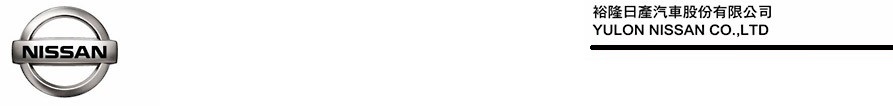 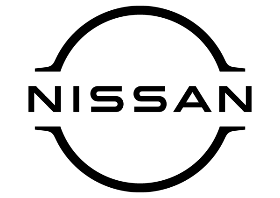 「用閱讀 幫助這個世界」 裕隆日產續辦CSR募書活動疫情期間 號召同仁一起做公益 以實際行動回饋社會疫情期間，社福團體面臨募款不易、資源捐助中斷，贊助及捐款活動取消或延後，但社福腳步不能停止，在配合政府防疫政策且資源有限下，裕隆日產仍希望以實際行動回饋社會，2021年再度攜手陽光社會福利基金會，於2021年10月1日至10月31日舉辦CSR募書活動，號召全體同仁與經銷商(註1)一起做公益，共同響應「用閱讀，幫助這個世界」。在全體同仁及經銷商的愛心捐助下共募集符合書店收購條件書籍逾1,300本，希望能藉此拋磚引玉，召集更多人共同支持社會公益。2021裕隆日產CSR募書活動，除了幫捐贈書籍們找到新主人外，書店收購回饋金將全數作為陽光社會福利基金會運作款項，協助「燒傷者與顏面損傷者生心理重建服務」計畫，既可響應知識環保，更可以讓下一位閱讀此書的人，也承載這份知識力量，為社會注入一股暖流。陽光社會福利基金會感謝裕隆日產辦理募書活動，在疫情期間實體勸募活動無法舉辦，善款收入驟降之際，社福腳步不能停下，燒傷者及顏面損傷者的生心理重建更不能停歇，感謝裕隆日產號召全體同仁及經銷商共同參與募書公益活動，並將募書轉善款所得全數捐贈予陽光社會福利基金會，給予傷友更多扶持與鼓勵，提升燒傷者及顏面損傷者之生活品質與自我價值。裕隆日產表示，疫情當前，各行各業營運受到挑戰，進而影響社福團體資源短缺，裕隆日產雖同樣受到影響，但仍秉持回饋社會的精神，持續辦理公益活動，邀請全體同仁及經銷商再次熱烈響應2021 裕隆日產CSR募書活動「用閱讀，幫助這個世界」，希望透過這份關懷與心意，幫助燒傷者與顏面損傷者生心理重建，早日恢復身心最佳狀態，回歸家庭與生活。裕隆日產期望藉由本次活動達到拋磚引玉的目的，增進社會大眾對燒傷者與顏面損傷者的了解與接納。公益活動需要長期性投入與支持，方能體現其價值，裕隆日產將持續投入慈善，發揮取之於社會、用之於社會的精神，促使整體社會更加進步和諧。註1：感謝誠隆、元隆、裕新、裕民、裕唐、國通、裕昌等經銷商熱情參與。# # #聯絡方式：裕隆日產汽車股份有限公司公關室媒體專線：0800-371-171公司網站：www.nissan.com.tw